UCHWAŁA  Nr XXXIV/       /2022              RADY POWIATU w OSTRÓDZIEz dnia……...... 2022 r.w sprawie wyrażenia zgody na użyczenie nieruchomości                  Na podstawie art.11 ust. 2 w związku z art. 13 ust. 1,  23 ust. 1 pkt 7a i art. 25b ustawy z dnia 21 sierpnia 1997 roku  o gospodarce nieruchomościami  ( Dz. U. z  2021 r., 
poz. 1899 ze zmianami) Rada Powiatu uchwala, co następuje: § 1Wyraża się zgodę na przekazanie w użyczenie od dnia 1 stycznia 2023 r. na rzecz Morąskiego Stowarzyszenia Wspierania Rodzin z siedzibą w Morągu, niżej wymienionych  nieruchomości położonych w obrębie Nr 1 m. Morąg przy ul. Żeromskiego 19:udziału 871/1000 cz. w zabudowanej nieruchomości oznaczonej wg ewidencji gruntów jako działka Nr 192/5 o pow. 0,0832 ha, posiadającej urządzoną księgę wieczystą 
Nr EL2O/00032992/2,  część nieruchomości oznaczonej wg ewidencji gruntów jako działka Nr 192/12                                o pow. 1,7552 ha,  posiadającej urządzoną księgę wieczystą  Nr EL2O/00021515/6 - zgodnie z załącznikiem graficznym.Nieruchomości przekazuje się w celu wykonywania zadania publicznego w zakresie wspierania rodziny i pieczy zastępczej, polegającego na prowadzeniu całodobowych placówek opiekuńczo-wychowawczych.§ 2Umowa zostanie zawarta na czas określony- do dnia 31 grudnia 2027 r.       § 3Wykonanie uchwały powierza się Zarządowi Powiatu.   § 4Uchwała wchodzi w życie z dniem podjęcia i podlega podaniu do publicznej wiadomości.UZASADNIENIE        Zgodnie z art. 23 ust. 1 pkt 7a  ustawy z dnia 21 sierpnia 1997 roku o gospodarce nieruchomościami (Dz. U. z 2021 r., poz. 1899 ze zmianami) zawieranie umów dzierżawy, najmu lub użyczenia na czas oznaczony dłuższy niż 3 lata lub czas nieoznaczony wymaga zgody Rady Powiatu. Zgoda jest wymagana również w przypadku, gdy po umowie zawartej na czas oznaczony do 3 lat strony zawierają kolejne umowy, których przedmiotem jest ta sama nieruchomość.        Nieruchomości będące przedmiotem niniejszej uchwały użytkowane są przez Morąskie Stowarzyszenie Wspierania Rodzin z siedzibą w Morągu, na podstawie umowy użyczenia nieruchomości, zawartej na czas określony - do dnia 31.12.2022 r. W wyniku przeprowadzonego konkursu ofert na wykonanie zadania publicznego w zakresie wspierania rodziny i systemu pieczy zastępczej z ww. Stowarzyszeniem została podpisana umowa o realizację zadania publicznego - prowadzenie całodobowych placówek opiekuńczo-wychowawczych na terenie powiatu ostródzkiego. Umowa została zawarta na czas określony do dnia 31 grudnia 2027 r. Powierzone zadania Stowarzyszenie realizuje w oparciu 
o nieruchomości będące przedmiotem niniejszej uchwały.Mając powyższe na uwadze Zarząd Powiatu przedkłada niniejszy projekt uchwały.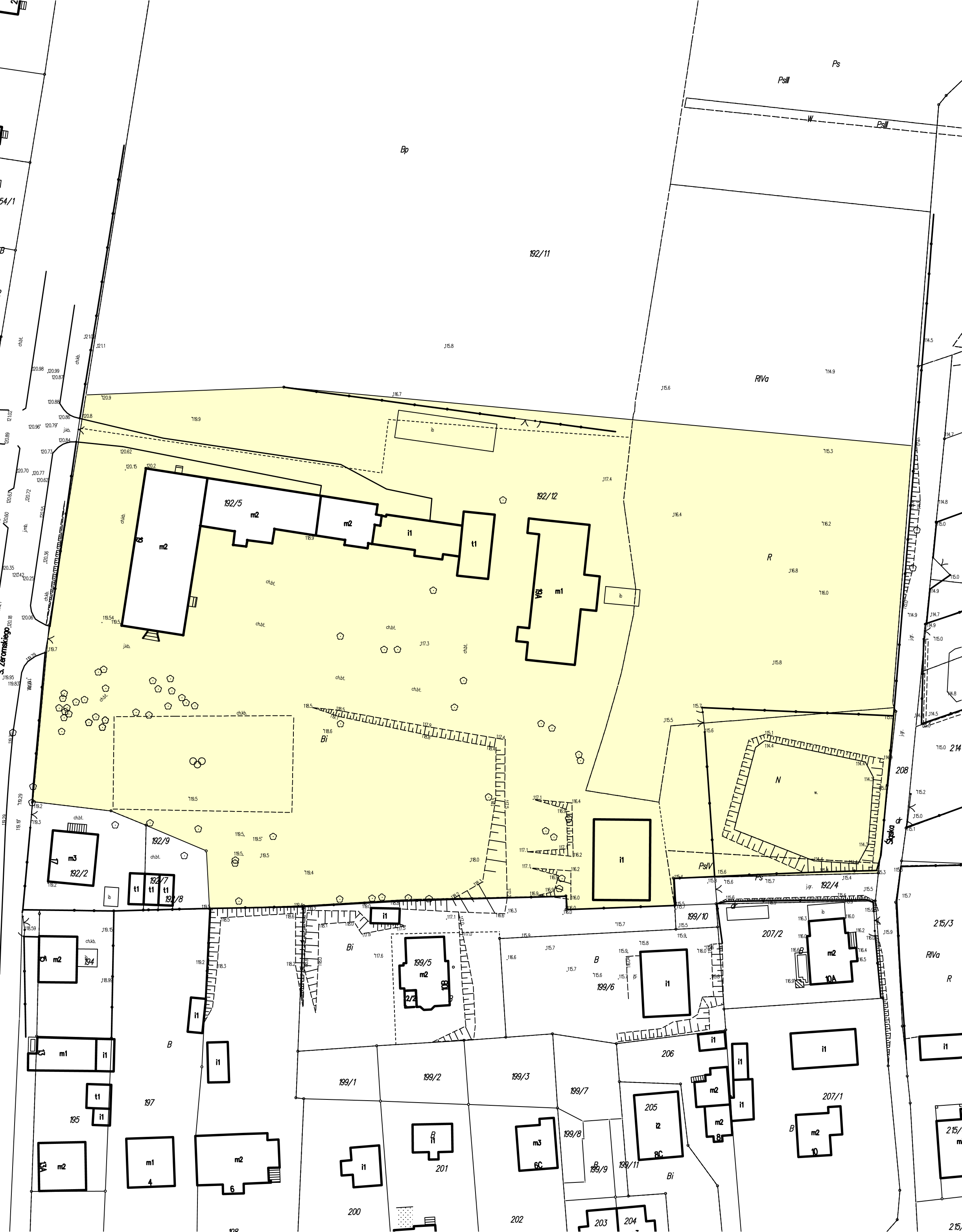 